大阪府立中之島図書館耐震化および改築事業＜施工箇所図＞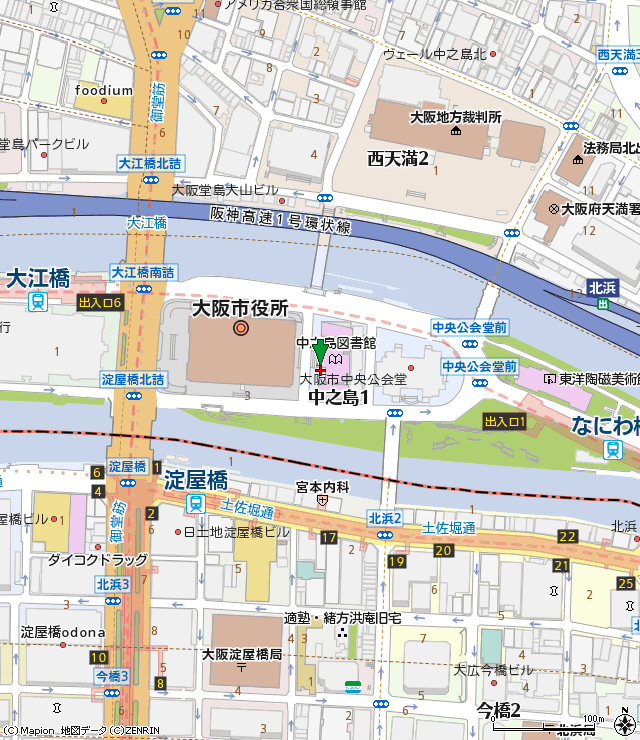 地図出典（Ｃ）Mapion地図データ（Ｃ）ZENRIN